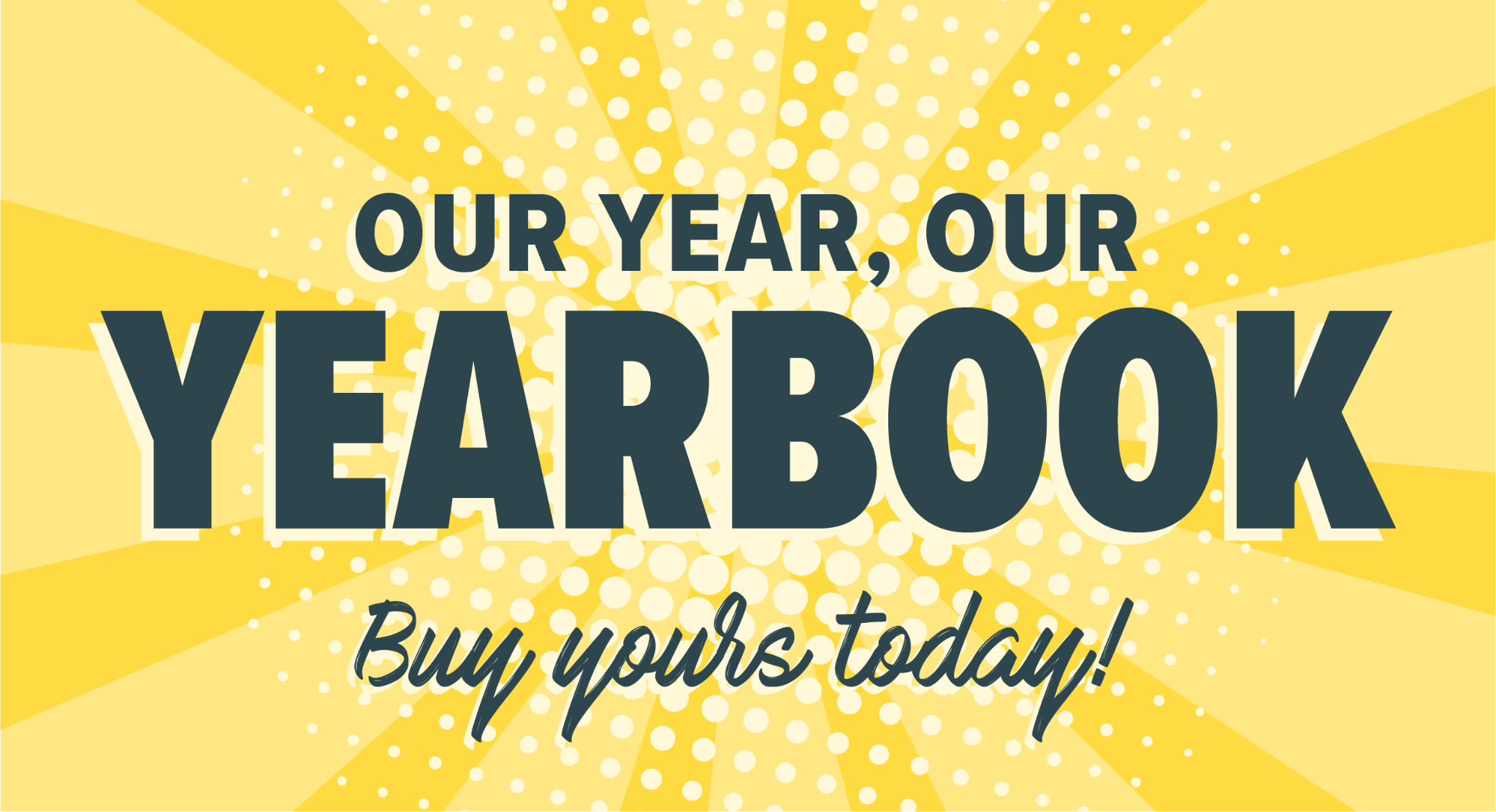 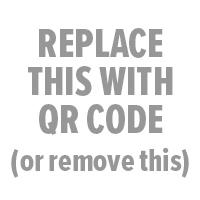 School Name YearbookOrder online at the address above OR fill out and return the form below: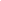 School Name Yearbook Order FormOnline:store.shopyearbook.com/enter-path-to-storePrice:enter a price or pricesOrder By:enter deadline dateORDER SUMMARY:Return order form with your payment to <insert info>. Make checks payable to <insert info>.